   MUNICIPAL DE ARARAQUARA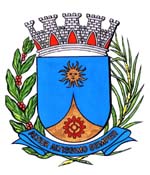   0009/16.:  EDIO LOPES:DEFERIDAAraraquara, _________________                    _________________	Indico ao senhor Prefeito Municipal, fazendo-lhe sentir a necessidade de entrar em entendimentos com departamento competente, no sentido de ser providenciada, na Av. José da Silva Faria, no Bairro do Pedregal, nesta cidade.	No local mencionado, no canteiro central da Av. José da Silva Faria apresenta mato muito alto invadindo a calçada, colocando dessa forma os pedestres em risco, também os asfalto está apresentando vários buracos.Araraquara, 04 de Janeiro de 2016.EDIO LOPESVereador